FONCTION LOGARITHME NÉPÉRIEN – Chapitre 2/2 Tout le cours en vidéo : https://youtu.be/VJns0RfVWGg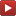 Partie 1 : Étude de la fonction logarithme népérien	1) Continuité et dérivabilité Vidéo https://youtu.be/3KLX-ScJmcI Propriété : La fonction logarithme népérien est continue sur .Propriété : La fonction logarithme népérien est dérivable sur  et  .Démonstration au programme : Vidéo https://youtu.be/wmysrEq4XIg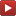 Rappel : En posant : , on a : Or .Donc : Soit :   .Méthode : Calculer une dérivée contenant des logarithmes Vidéo https://youtu.be/yiQ4Z5FdFQ8 Dériver la fonction  définie sur  par : CorrectionAvec : 	2) VariationsPropriété : La fonction logarithme népérien est strictement croissante sur .Démonstration :Pour tout réel ,   	3) ConvexitéPropriété : La fonction logarithme népérien est concave sur .Démonstration :Pour tout réel ,  .Donc la fonction logarithme népérien est concave.	4) Limites aux bornesPropriétés :       et  On dresse le tableau de variations de la fonction logarithme népérien :	5) Tangentes en 1 et en Rappel : Une équation de la tangente à la courbe de  au point d'abscisse  est de la forme :. Dans le cas de la fonction logarithme népérien, l'équation est de la forme :● Au point d'abscisse 1, l'équation de la tangente est  soit : .● Au point d'abscisse , l'équation de la tangente est  soit :.6) Courbe représentativeValeurs particulières : , 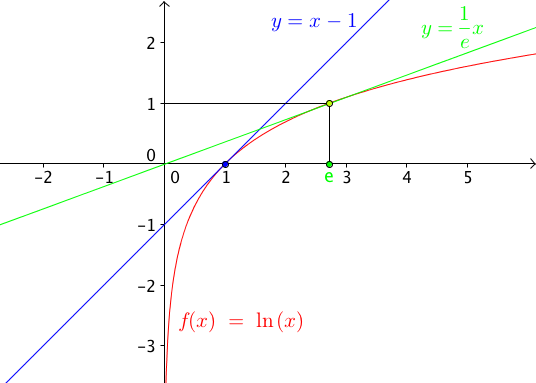 Partie 2 : Croissance comparée des fonctions logarithme et puissancesPropriétés (croissances comparées) :a)  et pour tout entier naturel non nul , b)   et pour tout entier naturel non nul , Démonstration du b. dans les cas où  (au programme) : Vidéo https://youtu.be/LxgQBYTaRawEn posant , on a : Or, si  tend vers 0, alors  tend vers . Donc :  par croissance comparée de la fonction exponentielle et des fonctions puissances.Remarque : Les fonctions puissances imposent leur limite devant la fonction logarithme népérien.Méthode : Déterminer une limite par croissance comparée Vidéo https://youtu.be/lA3W_j4p-c8  Vidéo https://youtu.be/OYcsChr8src Correctiona) Il s'agit d'une forme indéterminée de type "".Levons l'indétermination :Par croissance comparée : , Donc : .Et donc, comme limite d’un produit :  Soit : .b) Il s'agit d'une forme indéterminée de type "".Levons l'indétermination :Donc, comme limite d’un quotient : Soit : .Donc, comme limite d’une somme : Et donc, comme limite d’un quotient (inverse) : Soit : Partie 3 : Études de fonctions	1) Cas de fonctions contenant la fonction Méthode : Étudier les variations d'une fonction contenant des logarithmes Vidéo https://youtu.be/iT9C0BiOK4Y a) Déterminer les variations de la fonction  définie sur  par b) Étudier la convexité de la fonction .CorrectionComme ,  est du signe de .La dérivée  est donc positive sur  et négative sur . On dresse le tableau de variations :On en déduit que la fonction  est concave sur .Méthode : Étudier la position relative de la courbe de la fonction logarithme et de la droite d’équation  Vidéo https://youtu.be/0hQnOs_hcss Étudier la position relative de la courbe de la fonction logarithme et de la droite d’équation .CorrectionOn considère la fonction  définie sur  par .Comme ,  est du signe de .La dérivée  est donc négative sur  et positive sur . On dresse ainsi le tableau de variations :On en déduit que pour tout  de , on a  soit .La fonction logarithme est située en dessous de la droite d’équation .	2) Cas de fonctions contenant la fonction composée Démonstration :On pose : , donc :Donc :, selon la dérivée d’une fonction composée.Méthode : Dériver des fonctions du type  Vidéo https://youtu.be/-zrhBc9xdRs Dériver la fonction  définie sur  par .CorrectionAvec : Méthode : Étudier une fonction du type  Vidéo https://youtu.be/s9vyHsZoV-4  Vidéo https://youtu.be/3eI4-JRKYVo  Vidéo https://youtu.be/CyOC-E7MnUw On considère la fonction  définie sur   par :a) Calculer les limites de  aux bornes de son ensemble de définition et en déduire les équations des asymptotes à la courbe.b) Déterminer le sens de variations de la fonction c) Tracer la courbe représentative de .Correctiona) ● ?Donc, comme limite d’un quotient :  Et donc, comme limite d’une fonction composée :En effet, si , on a :   et donc : .● ?Donc, comme limite d’un quotient :  Et donc, comme limite d’une fonction composée :En effet, si , on a :   et donc : .La courbe de fonction  admet deux asymptotes verticales d’équations : et b) , avec Donc :La fonction  est strictement positive sur  et Donc On présente le sens de variations de  dans le tableau :c) 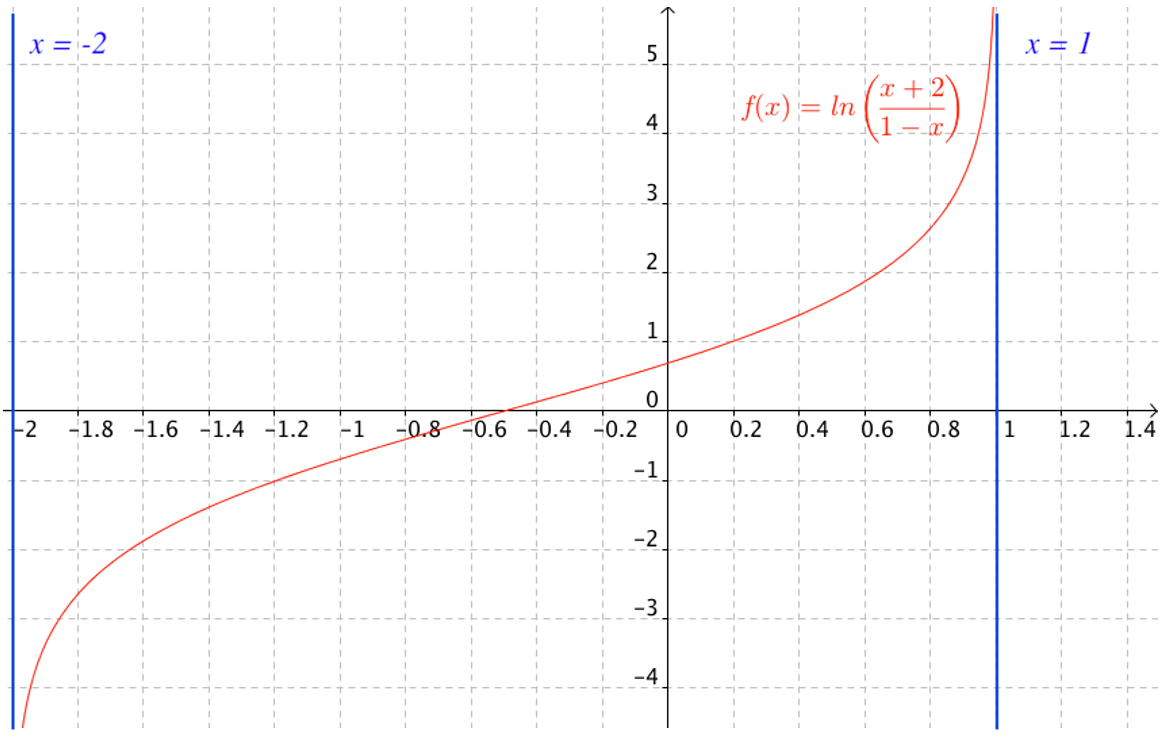 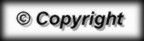 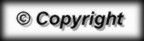  0                                                           0                                         2                                                                                     0                            0                                           1                                                                                       0                                                                        1FonctionDérivée   -2                                                          1